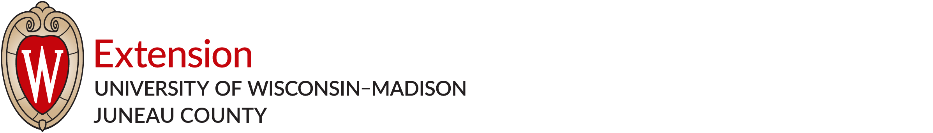 Juneau County 4-H 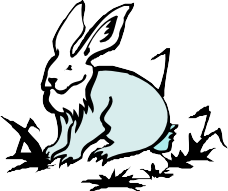 Record Book FormRABBIT PROJECT FOR 20___SkillsLearned or improvedLearned or improvedSkillsLearned or improvedLearned or improvedSkillsThis yearPast yearsSkillsThis yearPast yearsFeed - nutritionIdentify colorsBrush – care for coatIdentify breedsTrim toenailsCarry correctlyChoose or cull rabbitsBreed rabbitCheck teethPalpate bred doeCheck earsCare for litterCheck for abscessesControl parasitesIdentify partsAdminister medicationIdentify sexPose for showDateItems purchased, services, etc.AmountTotal Project Expenses$DateDescriptionAmountTotal Project Income$What did you exhibit?When/WherePlacing